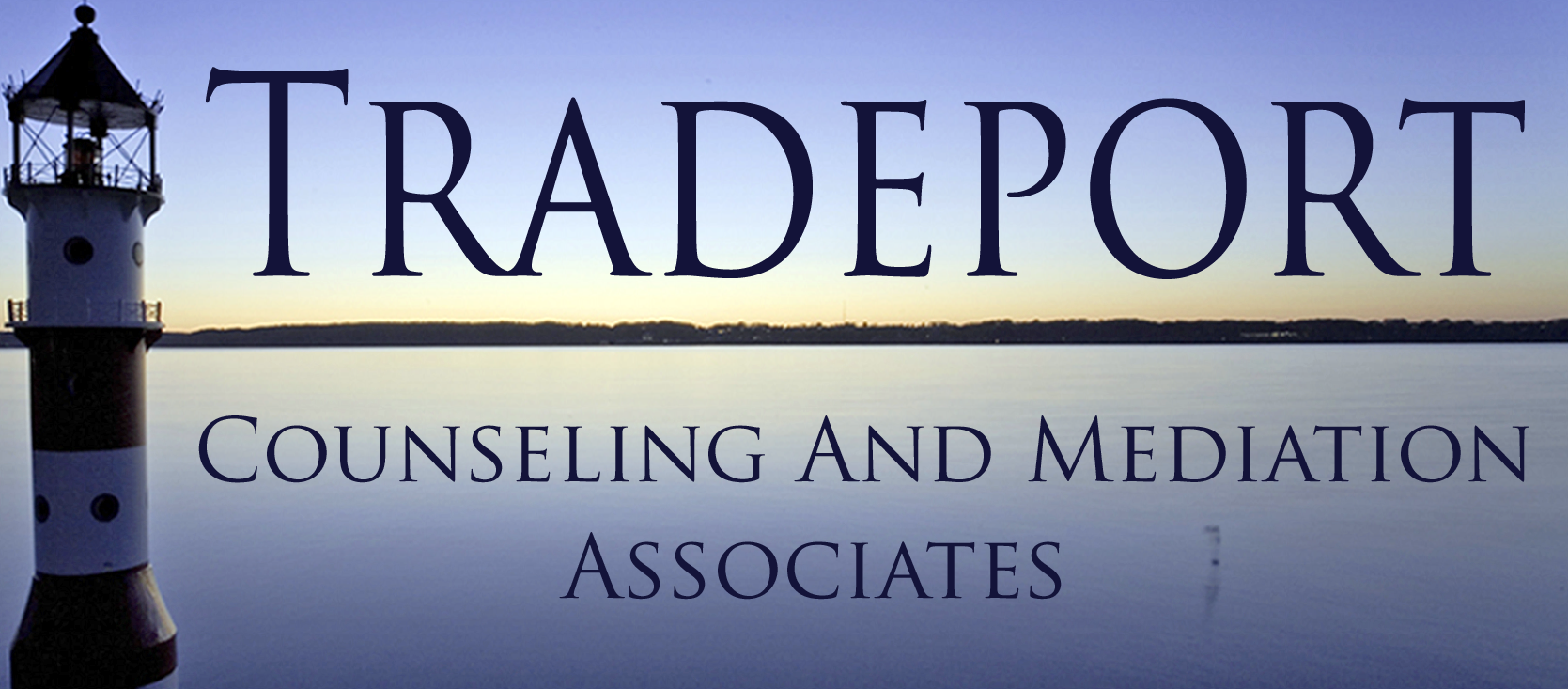 CHILD INFORMATION FORMPLEASE COMPLETE BOTH SIDESDate:_____________________PERSONAL INFORMATION:Name:___________________________________________________ Date of Birth:______________________Address:___________________________________________________________City/State/Zip:______________________________________________________Phone: Please circle the number that you would like to receive phone callsHome:__________________________________Cell:________________________________  Email Address:___________________________________________________________(For Billing and Appointment Information Only)Sex:  Female/MaleYears of School Completed/Highest: _________ Degree:______________________________________________Name of School Currently Attending:______________________________________________________Parent Name:______________________________________________________________________Place of Employment:_________________________________________________________________ Parent Name:______________________________________________________________________Place of Employment:_________________________________________________________________Siblings’ Names and Ages:_____________________________________________________________________________________________________________________________________________INSURANCE COVERAGE:Name of Insured:_____________________________________________________________________Place of Employment of Insured:_____________________________________________________________________
Address of Insured (If different than client):________________________________________________________________________________________________________________________________________________________Primary Insurance Coverage:___________________________________________________________________Insurance#:___________________________________Grp#:___________________________DOB of Subscriber:_________________________________